Дайнеко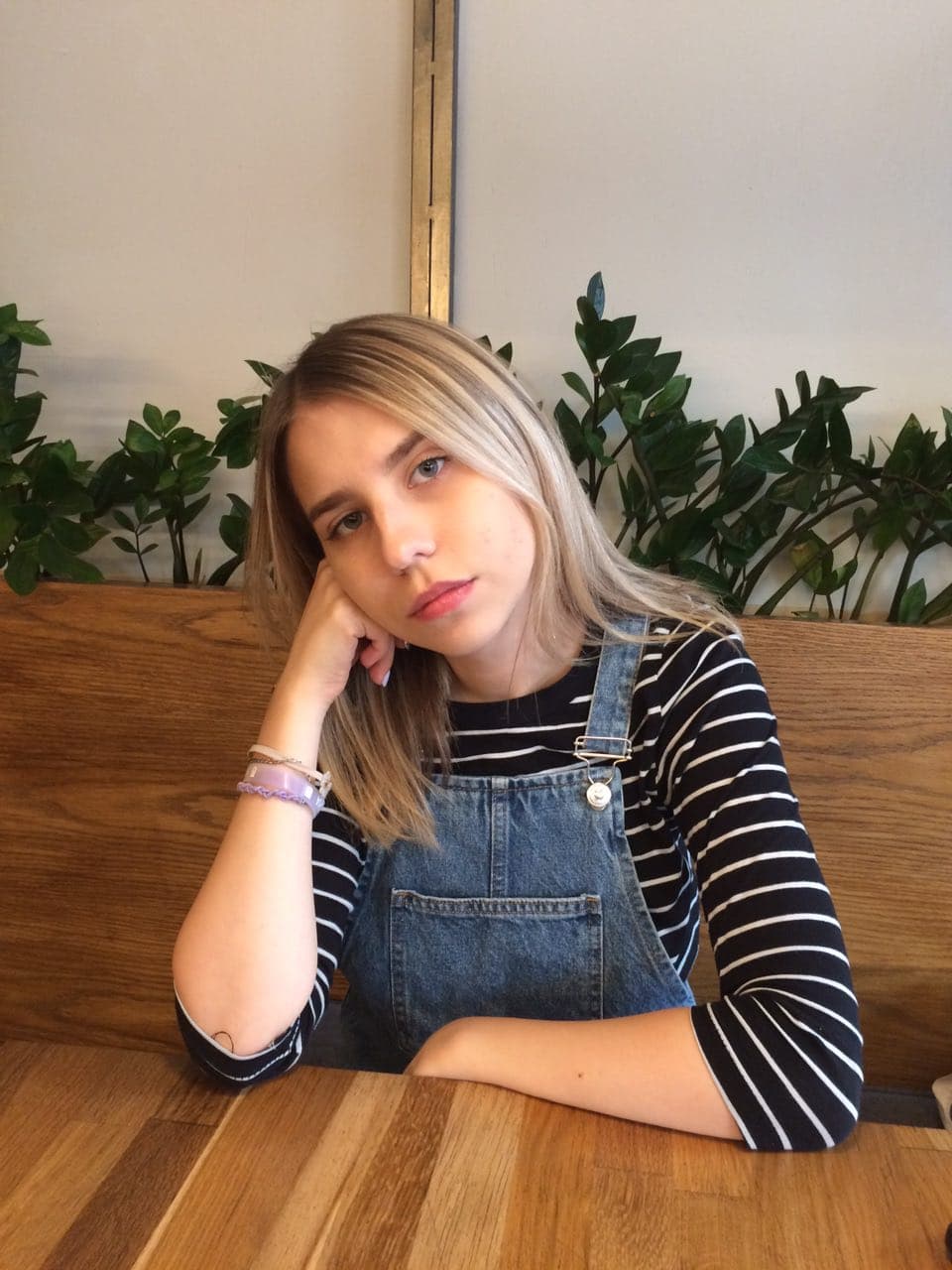 Анна СергеевнаПЕРЕВОДЧИК АНГЛИЙСКОГО ЯЗЫКАПсков+7(900) 994-54-81a.dainecko@yandex.ruОБО МНЕ                                               ДАТА РОЖДЕНИЯ07 октября 1998ГРАЖДАНСТВОРоссийская ФедерацияПОЛЖенскийСЕМЕЙНОЕ ПОЛОЖЕНИЕНе замужемОБРАЗОВАНИЕВысшее неполноеОПЫТ РАБОТЫОАО “ГОСТИНИЦА “РИЖСКАЯ”Март 2017 - Январь 2019ПОМОЩНИК АДМИНИСТРАТОРАВ мои обязанности входило оформление и размещение гостей, работа с кассой, консультирование посетителей (в том числе иностранных).ОБРАЗОВАНИЕПСКОВСКИЙ ГОСУДАРСТВЕННЫЙ УНИВЕРСИТЕТГод окончания 2021ФАКУЛЬТЕТ Русской Филологии и Иностранных языковСПЕЦИАЛЬНОСТЬЛингвистикаФОРМА ОБУЧЕНИЯОчная форма обученияДОПОЛНИТЕЛЬНАЯ ИНФОРМАЦИЯВЛАДЕНИЕ ИНОСТРАННЫМИ ЯЗЫКАМИАнглийский, С1/Advanced; Немецкий, B1/IntermediateЛИЧНЫЕ КАЧЕСТВАОтветственность, работоспособность, стрессоустойчивость, креативность, открытостьО СЕБЕВ свободное от учебы время я занимаюсь английским с учениками, которые хотят улучшить свои навыки или сдать экзамены.